Stoneydelph Primary School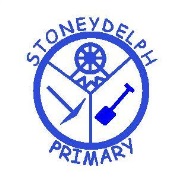 Pupil Premium PolicyThe targeted and strategic use of pupil premium will support us in achieving our aim of helping everyone improve. We will endeavour to achieve this by: delivering the best learning experiences at Stoneydelph Primary School providing small group and  one to one support where required to support individual needs offering a rich and varied menu to engage and motivate our pupils raising personal aspirations and create a positive view of learning To achieve this we will ensure the teaching and learning opportunities meet the needs of the pupils and the appropriate provisions are adequately assessed to address our pupils requirements. We acknowledge that not all our Free School Meal (FSM) pupils are socially disadvantaged however for the purpose of this policy FSM pupils will include past as well as current recipients. We also recognise that not all pupils who are socially disadvantaged are registered or qualified for Free School Meals. We reserve the right to allocate the Pupil Premium funding to support any pupil/group of pupils that we have legitimately identified as being socially disadvantaged. Any group will be made up of FSM pupils and non FSM children where their needs are similar or where meeting their needs helps to create a learning environment more conducive to success for all. Pupil premium funding will be allocated following a needs analysis which will identify priority groups or individuals. Provision The range of provision could include: Achievement and standards work including additional class based intervention work to accelerate progress of targeted groups or individuals Learning Support to enable pupils to fully access learning and accelerate progress where specific barriers other than Special Educational Needs have been identified Pastoral Work which undertakes nurture work to raise self-esteem, extend their personal skill set and support children to make appropriate choices in order to maximise learning opportunities Extra Curriculum Enrichment to ensure that pupils are given a full opportunity to develop other talents in sport and creativity to also improve self-confidence and motivation for learning. All our work through the pupil premium is aimed at accelerating progress moving pupils to age related expectations. Pupil premium resources may also be used to target able pupils on FSM to achieve more than age related expectations (ARE). Provision will not be aimed at statement pupils or those at SA+. Governors will be updated during the termly data review meetings. Staff know the various breakdowns of pupils within their class / cohort and progress made towards narrowing the gap as part of their half termly assessment procedures.  Provision to support progress both within class intervention and additional interventions are identified and monitored through half termly pupil progress meetings.Phase Leaders and Subject Leaders will monitor the impact of the interventions and review changes required to improve or maintain improvement. The Governors of the school will ensure that there is an annual statement to parents on how the Pupil Premium funding has been used to address the issue of ‘narrowing the gap’, for socially disadvantaged pupils. This task will be carried out mindful of any requirements published by the Department for Education.Policy reviewed: April 2016Next review:  April 2018